Publicado en  el 20/06/2014 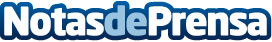 Panda Security garantiza la seguridad de todas las aplicaciones ejecutadas en el endpointPanda Security, The Cloud Security Company, anuncia el lanzamiento de Panda Advanced Protection Service (PAPS), un servicio gestionado para el control de aplicaciones destinado a grandes cuentas, que supone un enfoque disruptivo frente al tradicional sistema de detección de software maligno en base a listas negras.Datos de contacto:Panda SecurityNota de prensa publicada en: https://www.notasdeprensa.es/panda-security-garantiza-la-seguridad-de-todas_1 Categorias: Ciberseguridad http://www.notasdeprensa.es